Figure S3. Cell survival rate of HaCaT cells at different concentrations of MSOP.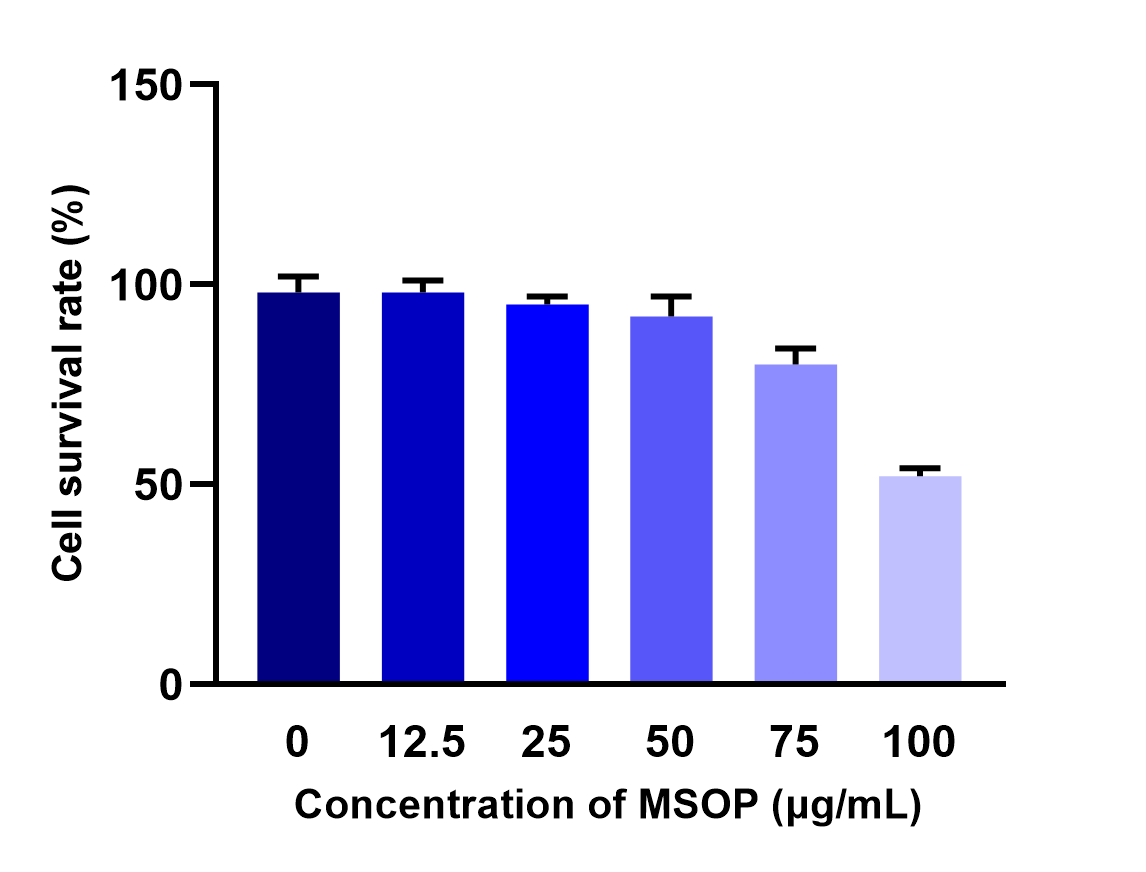 Figure S3